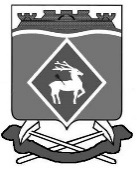 РОССИЙСКАЯ  ФЕДЕРАЦИЯРОСТОВСКАЯ ОБЛАСТЬМУНИЦИПАЛЬНОЕ ОБРАЗОВАНИЕ «БЕЛОКАЛИТВИНСКИЙ РАЙОН»АДМИНИСТРАЦИЯ БЕЛОКАЛИТВИНСКОГО РАЙОНА ПОСТАНОВЛЕНИЕ22.08.2016			                № 1120                           г.  Белая КалитваО внесении изменений в постановление Администрации Белокалитвинского района от 25.10.2013 № 1852	В соответствии с решением Собрания депутатов Белокалитвинского района от 28.07.2016 № 80 «О внесении изменений в решение Собрания депутатов Белокалитвинского района от 24.12.2015 № 42 «О бюджете Белокалитвинского района на 2016 год»,ПОСТАНОВЛЯЮ:  Внести в приложение №1 к постановлению Администрации Белокалитвинского района от 25.10.2013 № 1852 «Об утверждении муниципальной программы Белокалитвинского района «Развитие культуры и туризма»  следующие изменения:  В Паспорте муниципальной программы Белокалитвинского района «Развитие культуры и туризма» раздел «Ресурсное обеспечение муниципальной программы Белокалитвинского района» изложить в следующей  редакции:1.1.1. в разделе «Информация по ресурсному обеспечению» цифры   «838023,3», «112958,6», «63583,2» и «638931,4» заменить соответственно на   цифры «857525,1», «130742,6», «63579,0», «638931,4».В Паспорте подпрограммы «Обеспечение деятельности библиотек» Раздел «Ресурсное обеспечение муниципальной подпрограммы Белокалитвинского района» изложить в следующей редакции:в разделе 8.4 «Информация по ресурсному обеспечению» цифры                    «152786,7», «2313,9» и «150137,9» заменить соответственно на цифры                  «160718,2», «7444,7» и «153168,6». В Паспорте подпрограммы «Обеспечение деятельности учреждений      музея» раздел «Ресурсное обеспечение муниципальной подпрограммы     Белокалитвинского района» изложить в следующей редакции:                                                  Общий объем финансирования подпрограммы                                                   составляет 26876,1 тыс.рублей, в том числе:                                                   2016 год  - 4173,5 тыс.рублей;                                                      Объем средств местного бюджета, необходимый                                                                        для финансирования подпрограммы,                                                         составляет 24019,3 тыс.рублей,                                                        2016 год – 2883,3 тыс.рублей;                                                  Объем средств областного бюджета составляет                                                  2213,9 тыс.рублей, в том числе:                                                  2016 год – 1190,2 тыс.рублей.1.3.1. в разделе 9.4 «Информация по ресурсному обеспечению» цифры                     «26008,9», «1023,7» и «24342,3» заменить соответственно на цифры                   «26876,1», «2213,9» и «24019,3».1.4. В Паспорте подпрограммы «Обеспечение деятельности учреждений    культурно-досугового типа» раздел «Ресурсное обеспечение муниципальной подпрограммы Белокалитвинского района» изложить в следующей редакции:                                                  Общий объем финансирования подпрограммы                                                   составляет  405292,0 тыс.рублей, в том числе:                                                   финансирования подпрограммы, составляют                                                               213678,1 тыс.рублей, в том числе:                                                   2016 год  - 78741,2  тыс.рублей;                                                   Средства местного бюджета, необходимые для                                                         2016 год – 21315,4 тыс.рублей.                                                  Объем средств областного бюджета составляет                                                  120946,9 тыс.рублей, в том числе:                                                   2016 год - 42848,4 тыс.рублей.          1.4.1.  в разделе 10.4 «Информация по ресурсному обеспечению» цифры                     «394572,7», «109258,1» и «214647,6» заменить соответственно  на цифры «405292,0», «120946,9» и «213678,1».          1.5.  В Паспорте подпрограммы «Мероприятия в области культуры» раздел  «Ресурсное обеспечение муниципальной подпрограммы Белокалитвинского  района» изложить в следующей  редакции:                                                       Общий объем финансирования подпрограммы                                                           составляет 4722,9 тыс.рублей, в том числе:                                                        2016 год - 887,8 тыс.рублей;                                                    Средства местного бюджета, необходимые для                                                      финансирования подпрограмм составляют                                                        4722,9 тыс.рублей, в том числе                                                        2016 год - 887,8 тыс.рублей;        1.5.1. в разделе 11.4 «Информация по ресурсному обеспечению» цифры             «4837,5» и «4837,5» заменить соответственно на цифры «4722,9» и                          «4722,9».           1.6.  В Паспорте подпрограммы «Обеспечение деятельности   образовательных учреждений культуры» раздел «Ресурсное обеспечение    муниципальной подпрограммы Белокалитвинского района» изложить в   следующей редакции:                                                       Общий объем финансирования подпрограммы                                                           составляет 219762,7 тыс.рублей, в том числе:                                                        2016 год – 35702,5 тыс.рублей.                                                        Средства местного бюджета, необходимые для                                                          финансирования     подпрограммы, составляют                                                          215153,4 тыс.рублей, в том числе:                                                        2016 год  - 34752,5 тыс.рублей.1.6.1. в разделе 12.4 «Информация по ресурсному обеспечению» цифры                           «219678,7» и «215069,4» заменить соответственно на цифры                          «219762,7» и   «215153,4» .1.7.  В Паспорте подпрограммы «Обеспечение деятельности  централизованной   бухгалтерии» раздел «Ресурсное обеспечение муниципальной  подпрограммы Белокалитвинского  района» изложить в   следующей  редакции:                                                       Общий объем финансирования подпрограммы                                                           составляет 13778,3 тыс.рублей, в том числе:2016 год – 3911,6 тыс.рублей;                                                       Средства местного бюджета, необходимые для                                                          финансирования     подпрограммы, составляют                                                          11710,1 тыс.рублей, в том числе:                                                        2016 год - 1843,4 тыс.рублей.                                           1.7.1. в разделе 13.4 «Информация по ресурсному обеспечению» цифры                «13768,7» и «11700,5»  заменить соответственно на   цифры «13778,3»   и «11710,1».           1.8. В Паспорте подпрограмм «Обеспечение реализации муниципальной программы» раздел «Ресурсное обеспечение муниципальной подпрограммы Белокалитвинского района» изложить в   следующей редакции:                                                       Общий объем финансирования подпрограммы                                                           составляет 14394,5 тыс.рублей, в том числе:                                                          2016год – 2294,8 тыс.рублей.                                                         Средства местного бюджета, необходимые для                                                          финансирования     подпрограммы, составляют                                                          14394,5 тыс.рублей, в том числе:год – 2294,8 тыс.рублей.              1.8.1. в разделе 16.4 «Информация по ресурсному обеспечению» цифры               «14389,7» и «14389,7» заменить соответственно на   цифры «14394,5»  и  «14394,5».1.9. В таблице  № 4 «Расходы местного бюджета и бюджетов поселений на  реализацию муниципальной программы» строки «Муниципальная программа», «Подпрограмма1», «Основное мероприятие 1.1», «Основное мероприятие 1.2», «Подпрограмма2», «Основное мероприятие 2.1», «Основное мероприятие 2.2», «Подпрограмма 3», «Основное мероприятие 3.1», «Основное мероприятие 3.3»,  «Подпрограмма 4», «Основное мероприятие 4.1», «Основное  мероприятие 4.1.4», «Основное  мероприятие 4.1.6»,  «Основное  мероприятие 4.1.8», «Основное  мероприятие 4.1.9», «Подпрограмма 5», «Основное мероприятие 5.1», «Подпрограмма 6»,  «Основное мероприятие 6.1», «Подпрограмма 9». «Основное мероприятие 9.1» изложить в новой редакции согласно приложению № 1 к настоящему постановлению.1.10. В таблице № 5 «Расходы областного бюджета, федерального бюджета, местных бюджетов строки «Муниципальная программа», «Подпрограмма 1», «Подпрограмма 2», «Подпрограмма 3», «Подпрограмма 4», «Подпрограмма 5», «Подпрограмма 6», «Подпрограмма 9» изложить в новой редакции согласно приложению № 2 к настоящему постановлению.2.  Постановление вступает в силу после его официального опубликования.3. Контроль за выполнением постановления возложить на заместителя     главы Администрации Белокалитвинского района по социальным вопросам                          Е.Н. Керенцеву.Глава  района							О.А. МельниковаВерно:Управляющий делами							Л.Г. Василенко     Управляющий делами                                                               Л.Г.Василенко     Управляющий делами                                                               Л.Г.ВасиленкоОбщий объем финансирования Программы  составляет 857525,1 тыс. рублей, в том числе:2016 год – 156259,5 тыс. рублей; Объем средств местного бюджета составляет 638931,4 тыс.рублей, в том числе:2016год – 88065,3 тыс. рублей;Объем средств областного бюджета составляет  130742,6 тыс.рублей, в том числе:2016 год  –  49169,4 тыс. рублей.Общий объем финансирования подпрограммы составляет: 160718,2 тыс.рублей, в том числе:  2016 год  - 29168,8 тыс.рублей; Объем средств местного бюджета, необходимый для финансирования подпрограммы, составляет 153168,6 тыс.рублей, 2016 год – 24008,8 тыс.рублей;Объем средств областного бюджета составляет 7444,7 тыс.рублей, в том числе:2016 год – 5130,8 тыс.рублей.Приложение №1 Приложение №1 Приложение №1 Приложение №1 Приложение №1 к постановлению Администрации к постановлению Администрации к постановлению Администрации к постановлению Администрации к постановлению Администрации к постановлению Администрации к постановлению Администрации к постановлению Администрации к постановлению Администрации Белокалитвинского района Белокалитвинского района Белокалитвинского района Белокалитвинского района Белокалитвинского района Белокалитвинского района Белокалитвинского района от 22.08. 2016    № 1120от 22.08. 2016    № 1120от 22.08. 2016    № 1120от 22.08. 2016    № 1120от 22.08. 2016    № 1120от 22.08. 2016    № 1120от 22.08. 2016    № 1120Расходы местного бюджета и бюджетов поселений  на реализацию муниципальной программыРасходы местного бюджета и бюджетов поселений  на реализацию муниципальной программыРасходы местного бюджета и бюджетов поселений  на реализацию муниципальной программыРасходы местного бюджета и бюджетов поселений  на реализацию муниципальной программыРасходы местного бюджета и бюджетов поселений  на реализацию муниципальной программыРасходы местного бюджета и бюджетов поселений  на реализацию муниципальной программыРасходы местного бюджета и бюджетов поселений  на реализацию муниципальной программыРасходы местного бюджета и бюджетов поселений  на реализацию муниципальной программыРасходы местного бюджета и бюджетов поселений  на реализацию муниципальной программыРасходы местного бюджета и бюджетов поселений  на реализацию муниципальной программыРасходы местного бюджета и бюджетов поселений  на реализацию муниципальной программыРасходы местного бюджета и бюджетов поселений  на реализацию муниципальной программыРасходы местного бюджета и бюджетов поселений  на реализацию муниципальной программыРасходы местного бюджета и бюджетов поселений  на реализацию муниципальной программыРасходы местного бюджета и бюджетов поселений  на реализацию муниципальной программыРасходы местного бюджета и бюджетов поселений  на реализацию муниципальной программыТаблица № 4Таблица № 4Таблица № 4Таблица № 4Таблица № 4Расходы местного бюджета и бюджетов поселений  на реализацию муниципальной программыРасходы местного бюджета и бюджетов поселений  на реализацию муниципальной программыРасходы местного бюджета и бюджетов поселений  на реализацию муниципальной программыРасходы местного бюджета и бюджетов поселений  на реализацию муниципальной программыРасходы местного бюджета и бюджетов поселений  на реализацию муниципальной программыРасходы местного бюджета и бюджетов поселений  на реализацию муниципальной программыРасходы местного бюджета и бюджетов поселений  на реализацию муниципальной программыРасходы местного бюджета и бюджетов поселений  на реализацию муниципальной программыРасходы местного бюджета и бюджетов поселений  на реализацию муниципальной программыРасходы местного бюджета и бюджетов поселений  на реализацию муниципальной программыРасходы местного бюджета и бюджетов поселений  на реализацию муниципальной программыРасходы местного бюджета и бюджетов поселений  на реализацию муниципальной программыРасходы местного бюджета и бюджетов поселений  на реализацию муниципальной программыРасходы местного бюджета и бюджетов поселений  на реализацию муниципальной программыРасходы местного бюджета и бюджетов поселений  на реализацию муниципальной программыРасходы местного бюджета и бюджетов поселений  на реализацию муниципальной программыСтатусНаименование государственной программы, подпрограммы государственной программы,Ответственный исполнитель, соисполнители, участникикод бюджетной классификации <1>код бюджетной классификации <1>код бюджетной классификации <1>код бюджетной классификации <1>код бюджетной классификации <1>код бюджетной классификации <1>код бюджетной классификации <1>код бюджетной классификации <1>код бюджетной классификации <1>Расходы <2> (тыс. руб.), годыРасходы <2> (тыс. руб.), годыРасходы <2> (тыс. руб.), годыРасходы <2> (тыс. руб.), годыРасходы <2> (тыс. руб.), годыРасходы <2> (тыс. руб.), годыРасходы <2> (тыс. руб.), годыРасходы <2> (тыс. руб.), годыРасходы <2> (тыс. руб.), годыРасходы <2> (тыс. руб.), годыРасходы <2> (тыс. руб.), годыРасходы <2> (тыс. руб.), годыРасходы <2> (тыс. руб.), годыРасходы <2> (тыс. руб.), годыРасходы <2> (тыс. руб.), годыСтатусосновного мероприятияОтветственный исполнитель, соисполнители, участникиГРБСГРБСРзПрРзПрЦСРЦСРВРВР201420142014201520152016201620162017201820182019201920202020123445566778889910101011121213131414Муниципальная программа «Развитие культуры и туризма»X X X X XXX X 99002,099002,099002,0106050,6106050,688065,388065,388065,3127087,172908,872908,872908,872908,872908,872908,8Муниципальная программа «Развитие культуры и туризма»в том числе: X X X X XXX X 99002,099002,099002,0106050,6106050,688065,388065,388065,3127087,172908,872908,872908,872908,872908,872908,8Муниципальная программа «Развитие культуры и туризма»ответственный исполнитель муниципальной программы – отдел культуры Белокалитвинского района, всего906906X X XXX X 86988,986988,986988,986887,886887,881418,981418,981418,996079,772368,872368,872368,872368,872368,872368,8Муниципальная программа «Развитие культуры и туризма»соисполнитель  - отдел экономики, малого бизнеса и местногосамоуправления Администрации Белокалитвинского района, всего90290208010801ХХХ Х 130,0130,0130,0130,0130,074,574,574,5130,0540,0540,0540,0540,0540,0540,0Муниципальная программа «Развитие культуры и туризма»Соисполнитель – Администрация Белокалитвинского г.п.95195108010801ХХХХ0,00,00,06309,86309,84194,04194,04194,00,00,00,00,00,00,00,0Муниципальная программа «Развитие культуры и туризма»участник 1, Администрация Белокалитвинского района всего 904904X X XXX X 130,0130,0130,0430,0430,074,574,574,5130,0135,0135,0135,0135,0135,0135,0Муниципальная программа «Развитие культуры и туризма»участник 2 муниципальные бюджетные учреждения культуры, всего  без цб906906080108011012959  1032959  10429591012959  1032959  104295953556,753556,753556,750327,250327,242377,942377,942377,954392,842141,242141,242141,242141,242141,242141,2Муниципальная программа «Развитие культуры и туризма»участник 3  муниципальные  бюджетные учреждения культуры поселений90490408010801103850010185041038500101850454054011883,111883,111883,112575,812575,82151,22151,22151,230877,40,00,00,00,00,00,0Муниципальная программа «Развитие культуры и туризма»участник 4906906070207021052959105295961061029722,329722,329722,332820,932820,934752,534752,534752,537856,426667,126667,126667,126667,126667,126667,1Муниципальная программа «Развитие культуры и туризма»муниципальные бюджетные образовательные учреждения дополнительного образования детей, всего 906906070207021052959105295961061029722,329722,329722,332820,932820,934752,534752,534752,537856,426667,126667,126667,126667,126667,126667,1участник 5                         муниципальные бюджетные  учреждения культуры Белокалитвинского г.п.95195180180110385001038500540540 0,0 0,0 0,06309,86309,84194,04194,04194,00,00,00,00,00,00,00,0Подпрограмма 1«Обеспечение деятельности библиотек»9069060801080123170,723170,723170,723331,623331,624008,824008,824008,827390,918422,218422,218422,218422,218422,218422,2Основное мероприятие 1.1. Развитие библиотечного делаМуниципальное  бюджетное учреждение культуры90690608010801101295910100005901012959101000059061161120208,720208,720208,718981,418981,418496,718496,718496,719602,918422,218422,218422,218422,218422,218422,2Муниципальные  бюджетные учреждения культуры поселений904904080108011012959010100850401012959010100850406116110,00,00,00,00,066,066,066,00,00,00,00,00,00,00,0Основное мероприятие 1.2Реализация Указов Президента Российской федерацииМуниципальное  бюджетное учреждение культуры9049040801080110185041010085040101850410100850405405400,00,00,01465,11465,1604.1604.1604.15638,7 0,0 0,00,0 0,0 0,0 0,0 Основное мероприятие 1.2Реализация Указов Президента Российской федерацииМуниципальное  бюджетное учреждение культуры90690608010801101295910100S38501010000590101295910100S385010100005906116112711,92711,92711,92785,12785,183.91068.383.91068.383.91068.32049,3 0,0 0,00,0 0,0  0,0 0,0Подпрограмма 2«Обеспечение деятельности музея»906906080108011022959102000059010229591020000590 610 6104340,64340,64340,63778,03778,02883,32883,32883,35143,02624,82624,82624,82624,82624,82624,8Основное мероприятие 2.1. Развитие музейного делаМуниципальное бюджетные учреждение культуры 9069060801080110229591020000590102295910200005906116113470,73470,73470,72976,62976,62883,32883,32883,32742,62624,82624,82624,82624,82624,82624,8Основное мероприятие2.2.Реализация Указов Президента Российской федерацииМуниципальное  бюджетное учреждение культуры90690608010801102295910200S38501020000590102295910200S38501020000590611611560,5560,5560,5801,4801,476,0323,076,0323,076,0323,02400,40,00,00,00,00,00,0Подпрограмма 3«Обеспечение деятельности дворцов  и домов культуры»906906080108011032959103295937107,837107,837107,840928,040928,021315,421315,421315,451998,320776,220776,220776,220776,220776,220776,2Основное мероприятие 3.1. Развитие культурно-досуговой деятельности. Муниципальное  бюджетное учреждение культуры 90690608010801103295910300005901032959103000059061161120732,320732,320732,318984,918984,914286,114286,114286,118213,620776,220776,220776,220776,220776,220776,2Основное мероприятие 3.3. Реализация Указа Президента  Российской Федерации Муниципальные  бюджетные учреждения культуры поселений90490408010801103850010300S38501030085000103850010300S3850103008500054054010731,410731,410731,48307,18307,132.11515.032.11515.032.11515.025238,7 0,0 0,0 0,0 0,00,0 0,0 Основное мероприятие 3.3. Реализация Указа Президента  Российской Федерации Муниципальное  бюджетное учреждение культуры 906906080108011032959103000059010300S38501032959103000059010300S38506116114055,84055,84055,82654,02654,0882.5199.5882.5199.5882.5199.58546,0 0,0 0,00,0 0,0 0,0 0,0 Основное мероприятие 3.5.Приобретение основных средствМуниципальные  бюджетные учреждения культуры поселений90490408010801103295910329596116110,00,00,00,00,060,760,760,70,00,00,00,00,00,00,0Подпрограмма 4«Мероприятия в области культуры»9069060801080110429591042959610610820,7820,7820,71322,41322,4887,8887,8887,8738,0318,0318,0318,0318,0318,0318,0Основное мероприятие 4.1. «Обеспечение организации и проведения культурно-массовых мероприятий»Муниципальное  бюджетное учреждение культуры9069060801080110429591042959611611820,7820,7820,71022,41022,4787,8787,8787,8738,0318,0318,0318,0318,0318,0318,0мероприятие 4.1.4.День работника культурыМуниципальное  бюджетное учреждение культуры90690608010801104295910429596116110,00,00,027,527,514,014,014,00,00,00,00,00,00,00,0мероприятие 4.1.4.Фестиваль «XIV Международные Каяльские чтения»Муниципальное  бюджетное учреждение культуры90690608010801104295910429596116110,00,00,0328,0328,083,483,483,40,00,00,00,00,00,00,0мероприятие 4.1.8Фестиваль бардовской песниМуниципальное  бюджетное учреждение культуры90690608010801104295910429596116110,00,00,00,00,040,040,040,050,050,050,050,050,050,050,0мероприятие 4.1.9Слет «Донские зори»Муниципальное  бюджетное учреждение культуры90690608010801104295910429596116110,00,00,0321,6321,6310,0310,0310,0100,00,00,00,00,00,00,0Подпрограмма 5«Обеспечение деятельности образовательных учреждений культуры» 906906070207021052959105295961061029722,329722,329722,332820,932820,934752,534752,534752,537856,426667,126667,126667,126667,126667,126667,1Основное мероприятие 5.1. Развитие дополнительного образования детей в сфере культуры и искусстваМуниципальные  бюджетные образовательные учреждения дополнительного  образования детей Белокалитвинского района906906070207021052959105295961161129709,529709,529709,532198,432198,434752,534752,534752,531665,126667,126667,126667,126667,126667,126667,1Основное мероприятие 5.1. Развитие дополнительного образования детей в сфере культуры и искусстваМуниципальные  бюджетные образовательные учреждения дополнительного  образования детей Белокалитвинского района90690607020702105295910529596126124,04,04,0622,5622,50,00,00,00,00,00,00,00,00,00,0Подпрограмма 6.«Обеспечение деятельности централизованной бухгалтерии»Муниципальное  бюджетное учреждение90690608040804106295910629596106101642,11642,11642,11635,51635,51843,41843,41843,41696,11631,01631,01631,01631,01631,01631,0Основное мероприятие 6.1«Обеспечение бухгалтерского обслуживания учреждений культуры»Муниципальное  бюджетное учреждение 906 90608040804106295910629596116111642,11642,11642,11635,51635,51843,41843,41843,41696,11631,01631,01631,01631,01631,01631,0Подпрограмма 9Обеспечение реализации муниципальной Отдел культуры 906906080408042067,82067,82067,82104,22104,22299,62299,62299,62134,41929,51929,51929,51929,51929,51929,5Подпрограмма 9ПрограммыОтдел культуры 906906080408042067,82067,82067,82104,22104,22299,62299,62299,62134,41929,51929,51929,51929,51929,51929,5Основное мероприятие 9.1.«Обеспечение деятельности аппарата отдела  культурыОтдел культуры 906906080408041090011  1090019   10929621090011  1090019   1092962121          122           244 121          122           244 2067,82067,82067,82104,22104,22299,62299,62299,62134,41929,51929,51929,51929,51929,51929,5Приложение № 2к постановлению Администрации Приложение № 2к постановлению Администрации Приложение № 2к постановлению Администрации Белокалитвинского района Белокалитвинского района Белокалитвинского района от 22.08.  2016    № 1120от 22.08.  2016    № 1120от 22.08.  2016    № 1120Таблица № 5Таблица № 5Расходы                                   областного бюджета, федерального бюджета, местных  бюджетов                                   областного бюджета, федерального бюджета, местных  бюджетов                                   областного бюджета, федерального бюджета, местных  бюджетов                                   областного бюджета, федерального бюджета, местных  бюджетов                                   областного бюджета, федерального бюджета, местных  бюджетов                                   областного бюджета, федерального бюджета, местных  бюджетов                                   областного бюджета, федерального бюджета, местных  бюджетов                                   областного бюджета, федерального бюджета, местных  бюджетов                                   областного бюджета, федерального бюджета, местных  бюджетов                                   областного бюджета, федерального бюджета, местных  бюджетов                                   областного бюджета, федерального бюджета, местных  бюджетов                                   областного бюджета, федерального бюджета, местных  бюджетов                                   областного бюджета, федерального бюджета, местных  бюджетов                                   областного бюджета, федерального бюджета, местных  бюджетов                                   областного бюджета, федерального бюджета, местных  бюджетов                                   областного бюджета, федерального бюджета, местных  бюджетов                                   областного бюджета, федерального бюджета, местных  бюджетов                                   областного бюджета, федерального бюджета, местных  бюджетовСтатусНаименование муниципальной программы,Ответственный исполнитель, соисполнители Оценка расходов (тыс. руб.), годыОценка расходов (тыс. руб.), годыОценка расходов (тыс. руб.), годыОценка расходов (тыс. руб.), годыОценка расходов (тыс. руб.), годыОценка расходов (тыс. руб.), годыОценка расходов (тыс. руб.), годыСтатусподпрограммы муниципальной программыОтветственный исполнитель, соисполнители 201420152016201720182019202012345678910Муниципальная программа «Развитие культуры и туризма»всего 127738,8216424,7156259,5129759,375667,675687,675987,6Муниципальная программа «Развитие культуры и туризма»областной бюджет 25426,556146,749169,40,00,00,00,0Муниципальная программа «Развитие культуры и туризма»федеральный бюджет12,249927,813605,633,40,00,00,0Муниципальная программа «Развитие культуры и туризма»местный бюджет99002,0106050,688065,3127087,172908,872908,872908,8Подпрограмма 1  «Обеспечение деятельности библиотек»всего24636,724221,829168,827424,318422,218422,218422,2Подпрограмма 1  «Обеспечение деятельности библиотек»областной бюджет 1453,8860,15130,80,00,00,00,0Подпрограмма 1  «Обеспечение деятельности библиотек»федеральный бюджет12,230,129,233,40,00,00,0Подпрограмма 1  «Обеспечение деятельности библиотек»местный бюджет23170,723331,624008,827390,918422,218422,218422,2Подпрограмма 2«Обеспечение деятельности музея»всего5259,04168,64173,55207,42689,22689,22689,2Подпрограмма 2«Обеспечение деятельности музея»областной бюджет741,9281,81190,20,00,00,00,0Подпрограмма 2«Обеспечение деятельности музея»местный бюджет4340,63778,02883,35143,02624,82624,82624,8Подпрограмма 3«Обеспечение деятельности учреждений культурно-досугового типа»всего61300,0146919,978741,252999,321777,221777,221777,2Подпрограмма 3«Обеспечение деятельности учреждений культурно-досугового типа»областной бюджет23093,755004,842848,40,00,00,00,0Подпрограмма 3«Обеспечение деятельности учреждений культурно-досугового типа»местный бюджет37107,840928,021315,451998,320776,220776,220776,2Подпрограмма 4«Мероприятия в области культуры»всего820,71322,4887,8738,0318,0318,0318,0Подпрограмма 4«Мероприятия в области культуры»местный бюджет820,71322,4887,8738,0318,0318,0318,0Подпрограмма 5«Обеспечение деятельности образовательных учреждений культуры»всего30692,634656,335702,538069,826880,526880,526880,5Подпрограмма 5«Обеспечение деятельности образовательных учреждений культуры»местный бюджет   29722,332820,934752,537856,426667,126667,126667,1Подпрограмма 6«Обеспечение деятельности централизованной бухгалтерии»всего1642,11635,53911,61696,11631,01631,01631,0Подпрограмма 6«Обеспечение деятельности централизованной бухгалтерии»местный бюджет1642,11635,51843,41696,11631,01631,01631,0Подпрограмма 9Обеспечение реализации  муниципальной программывсего2067,82104,22299,62134,41929,51929,51929,5Подпрограмма 9Обеспечение реализации  муниципальной программыместный бюджет2067,82104,22299,62134,41929,51929,51929,5